Ich ersuche, meinen Sohn/meine Tochter (Name:)_______________________________________, Klasse: ______, vom ________________ bis ________________ vom Unterricht freizustellen. Begründung: Gesetzliche Grundlagen: SchPfG § 9 (6), SchUG § 45 (4): Auf Ansuchen kann für einzelne Stunden bis zu einem Tag der Klassenvorstand, bis zu einer Woche der Schulleiter, darüber hinaus die Schulbehörde 1. Instanz die Erlaubnis zum Fernbleiben aus wichtigen Gründen erteilen. Das Ansuchen ist spätestens 1 Woche vor der erbetenen Freistellung (Ausnahme: unvorhersehbare Ereignisse) mit einer Stellungnahme des Klassenvorstandes der Direktion vorzulegen. Ich nehme zur Kenntnis, dass der versäumte Unterrichtsstoff unverzüglich in Selbstorganisation nachgeholt werden muss. 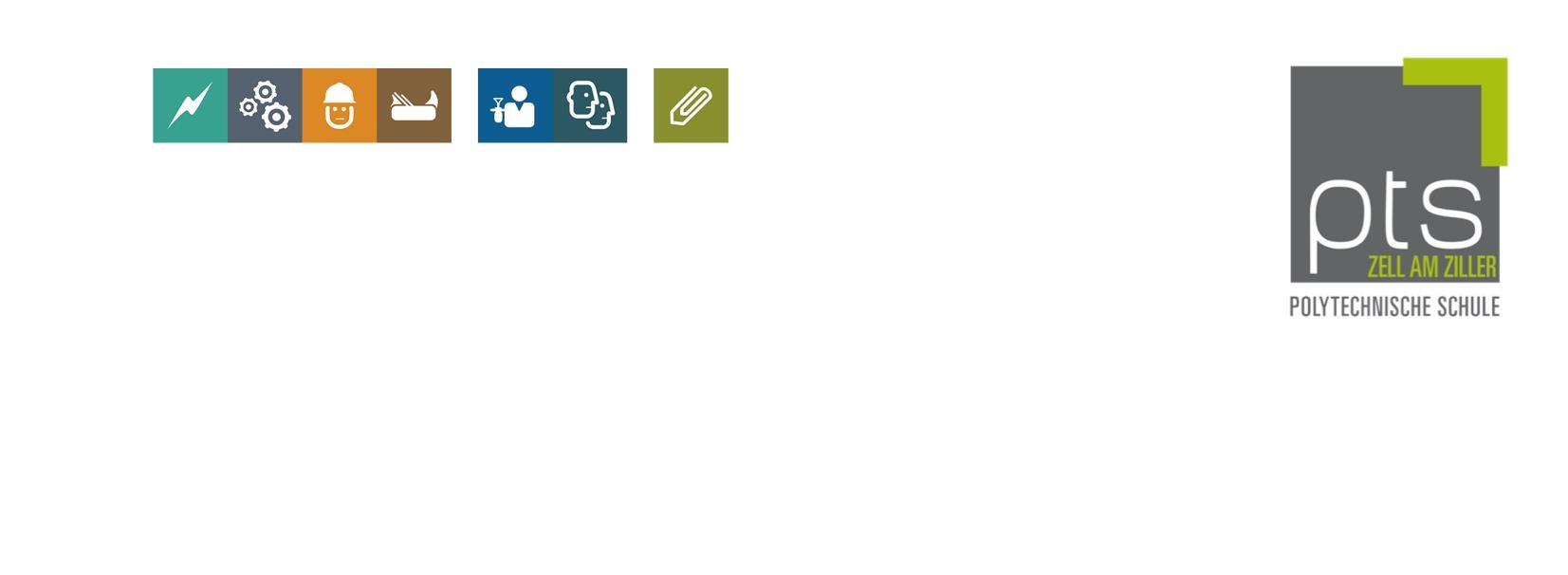 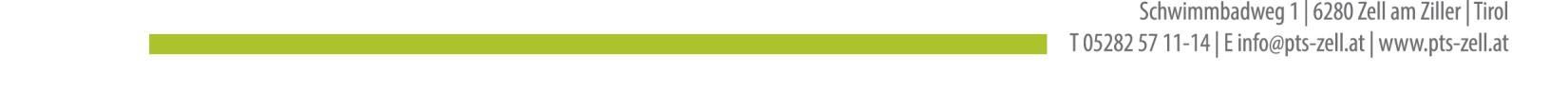 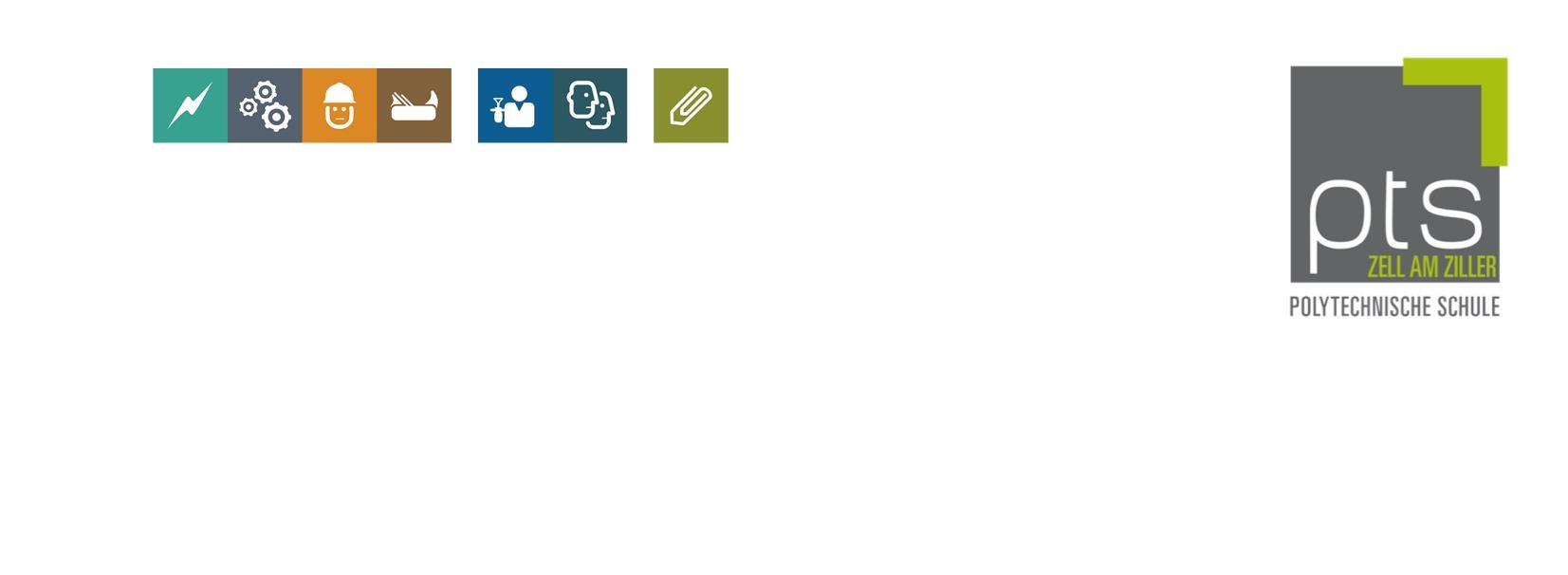 Stellungnahme des Klassenvorstandes: einverstanden 	 nicht einverstanden - Begründung:_______________________________________________ Unterschrift Klassenvorstand/Klassenvorständin Stellungnahme der Schulleitung: genehmigt  	 nicht genehmigt  Zell am Ziller, _______________ 	________________________________  	 		 	                                                       Claudia Hanser, Schulleiterin  	_____________________________ _____________________________________________  	Ort, Datum Unterschrift Erziehungsberechtigte/-r 